Муниципальное образование город ТоржокТоржокская городская ДумаР Е Ш Е Н И Е23.06.2020                                                                 		                                          № 274Об утверждении Положения о звании «Почетный гражданин города Торжка»Руководствуясь статьей 8 Закона Тверской области от 14.03.2003 № 13-ЗО
«О наградах Тверской области», в соответствии с подпунктом 17 пункта 3 статьи 32 Устава муниципального образования город Торжок, Торжокская городская Дума
р е ш и л а: Утвердить Положение о звании «Почетный гражданин города Торжка» (прилагается).Признать утратившим силу решение Торжокской городской Думы 
от 24.04.2014 № 248 «О Положении о звании «Почетный гражданин города Торжка».Настоящее Решение вступает в силу со дня его подписания и подлежит официальному опубликованию, а также размещению в свободном доступе на официальных сайтах администрации города Торжка и Торжокской городской Думы в информационно-телекоммуникационной сети Интернет.И.о. Председателя Торжокской городской Думы				           Д.Е. ЛучковГлава муниципального образования город Торжок			           Ю.П. ГуринУтвержденорешением Торжокской городской Думы 
от 23.06.2020 № 274Положение о звании «Почетный гражданин города Торжка»Статья 1. Предмет регулирования настоящего ПоложенияНастоящее Положение разработано в соответствии с Конституцией Российской Федерации, Федеральным законом от 06.10.2003 № 131-ФЗ «Об общих принципах организации местного самоуправления в Российской Федерации», статьей 8 Закона Тверской области от 14.03.2003 № 13-ЗО «О наградах Тверской области», Уставом муниципального образования город Торжок устанавливает основания и порядок присвоения звания «Почетный гражданин города Торжка» (далее – Звание «Почетный гражданин», Звание), определяет статус удостоенных Звания лиц.Статья 2. Общие положенияЗвание «Почетный гражданин» утверждается в качестве поощрения за особые заслуги гражданина перед муниципальным образованием город Торжок, является формой выражения признательности, благодарности и уважения общества за выдающийся личный вклад гражданина в развитие города Торжка, способствующий социально-экономическому благополучию и процветанию города, укреплению демократии и обеспечению защиты прав человека, охраны жизни и здоровья населения, согласия в обществе, а также за личную значимую деятельность гражданина в сфере политики, науки, искусства, духовного и нравственного развития общества, направленную на повышение известности, авторитета и привлекательности города Торжка.Звание «Почетный гражданин» может быть присвоено при жизни гражданам Российской Федерации, а в отдельных случаях и иностранным гражданам, персонально. В исключительных случаях, при наличии особо выдающихся заслуг в отраслях хозяйства, политики, науки, искусства и культуры, являющихся приоритетными для города Торжка, с учетом высокой оценки вклада гражданина на государственном, региональном и местном уровнях, безупречных моральных качеств кандидата на присвоение Звания «Почетный гражданин» (далее - Кандидат), Звание может быть присвоено посмертно.Звание «Почетный гражданин» не может быть присвоено действующим депутатам представительных органов власти всех уровней, лицам, замещающим должности государственной и муниципальной службы в органах местного самоуправления и органах государственной власти, членам избирательных комиссий, до окончания срока полномочий указанных лиц или завершения работы на указанных должностях. Лицам, замещающим должности государственной и муниципальной службы, выборные должности представительных органов власти всех уровней, членам избирательных комиссий Звание может быть присвоено не ранее одного года со дня прекращения замещения указанных должностей или окончания срока полномочий. Звание «Почетный гражданин» не может быть присвоено лицам, имеющим неснятую или непогашенную судимость.Статья 3. Основания и критерии присвоения Звания «Почетный гражданин»Основаниями для присвоения звания Почетный гражданин являются:1.1. особые заслуги и (или) реальный и значительный вклад:1.1.1. в социально-экономическое благополучие и процветание города Торжка, в том числе в организацию и развитие городской экономики, политики, науки, техники, воспитания и образования, здравоохранения, охраны окружающей среды, культуры и искусства, спорта, молодежной политики;1.1.2. в укрепление демократических основ общества, законности и правопорядка, обеспечение защиты прав и законных интересов граждан, охраны жизни и здоровья людей на территории муниципального образования город Торжок;1.1.3. в разработку и внедрение новейших технологий и техники, обеспечение высокоэффективного функционирования производства, организацию и развитие строительства на территории города Торжка;1.1.4. в развитие благотворительной и меценатской деятельности, укрепление мира и согласия среди жителей города Торжка;1.2. совершение мужественного или героического поступка (подвига) во благо города Торжка и его жителей.Критериями для присвоения Звания «Почетный гражданин» являются:2.1. широкая известность Кандидата среди значительного числа жителей города Торжка и за его пределами в связи с многолетней и плодотворной общественной, культурной, научной, экономической, политической, благотворительной и меценатской, а также иной деятельностью с выдающимися для города Торжка результатами;2.2. широкая информированность жителей города Торжка о конкретных заслугах Кандидата, в связи с которыми указанное лицо претендует на присвоение Звания;2.3. высокая общественная оценка достижений и заслуг Кандидата в соответствующей сфере общественной жизни;2.4. высокие моральные качества, бесспорный авторитет в соответствующей сфере деятельности, активная жизненная позиция Кандидата;2.5. признание заслуг в общественной деятельности Кандидата, выражающееся в наличии государственных, региональных, муниципальных отраслевых и ведомственных наград и поощрений, в том числе победы в городском конкурсе «Новотор года».Достижения, перечисленные в подпункте 1.1. пункта 1 настоящей статьи, не должны ограничиваться сферой профессиональной деятельности Кандидата. При оценке оснований и критериев присвоения Звания бесспорным приоритетом пользуются заслуги и личные достижения Кандидата в общественной деятельности на благо города Торжка.Статья 4. Порядок обращения с предложением о присвоении Звания «Почетный гражданин»Предложения о присвоении Звания могут вносить следующие субъекты выдвижения:органы местного самоуправления муниципального образования город Торжок;трудовые коллективы предприятий, организаций и учреждений города Торжка;политические партии и общественные объединения, осуществляющие свою деятельность на территории города Торжка;инициативные группы граждан численностью не менее 50 человек.Субъект выдвижения представляет в адрес Главы города Торжка, следующие документы:надлежащим образом оформленное обращение субъекта выдвижения, указанного в подпунктах 1.1.-1.4. пункта 1 настоящей статьи, о присвоении Звания Кандидату, подписанное уполномоченным лицом (руководителем организации, председателем и секретарем собрания (конференции) общественной организации, всеми членами инициативной группы (участниками собрания) с приложением копий документов о государственной регистрации субъекта выдвижения (при наличии), а также документов, регулирующих правовое положение такого субъекта;решение руководящего органа субъекта выдвижения (за исключением инициативных групп граждан);обоснование присвоения Звания Кандидату;биографическую справку Кандидата;справку об отсутствии судимости Кандидата;письменное согласие Кандидата на обработку его персональных данных по форме согласно приложению 1 к настоящему Положению;иные документы и (или) материалы, подтверждающие наличие оснований и соблюдение критериев для присвоения Звания (документы о наградах, о почетных званиях, отзывы о деятельности в средствах массовой информации);Обращения по вопросу присвоения Звания «Почетный гражданин» принимаются ежегодно в период с 01 января по 01 марта текущего года общим отделом администрации муниципального образования город Торжок.Обращения, поступившие в администрацию города Торжка после 01 марта текущего года, рассмотрению не подлежат.Субъект выдвижения вправе выдвигать ежегодно не более одного Кандидата на присвоение Звания.Кандидат вправе обратиться к Главе города Торжка с заявлением о снятии своей кандидатуры с рассмотрения в любой момент до принятия решения о присвоении Звания. При поступлении такого заявления рассмотрение соответствующего обращения субъекта выдвижения не производится.Статья 5. Порядок предварительного рассмотрения обращений о присвоении Звания «Почетный гражданин»Предварительное рассмотрение представленных в порядке, предусмотренном статьей 4 настоящего Положения, субъектами выдвижения документов возлагается на комиссию, состав которой утверждается распорядительным документом администрации города Торжка (далее – Комиссия).Комиссия проводит рассмотрение представленных в порядке, предусмотренном статьей 4 настоящего Положения, субъектами выдвижения документов по окончанию срока подачи обращений, но не позднее 31 марта текущего года, в форме заседания, ход которого оформляется протоколом заседания Комиссии. Комиссия правомочна принимать решение, если на ее заседании присутствует не менее двух третей утвержденного состава членов комиссии.Решение Комиссии о представлении материалов на присвоение Звания в Торжокскую городскую Думу принимаются квалифицированным большинством голосов в количестве не менее 3/4 от установленного числа членов Комиссии открытым голосованием. При необходимости принятие решения может производиться с учетом мнения Общественного совета муниципального образования город Торжок.Решение Комиссии, указанное в пункте 4 настоящей статьи, принимается в отношении каждого из Кандидатов индивидуально. Принятое Комиссией решение отражается в резолютивной части протокола заседания. Об итогах рассмотрения и принятом решении председатель Комиссии письменно информирует субъекта выдвижения. В отношении Кандидатов, предложение о присвоении Звания которым получило положительное заключение, Комиссия разрабатывает от имени Главы города Торжка ходатайство о присвоении Звания, которое вместе с протоколом заседания Комиссии и документами, предусмотренными пунктом 2 статьи 4 настоящего Положения, направляются в Торжокскую городскую Думу для принятия решения о присвоении Звания «Почетный гражданин».Сведения о Кандидатах вносятся в Реестр кандидатов на присвоение звания «Почетный гражданин города Торжка» (далее – Реестр кандидатов). Ведение Реестра кандидатов возлагается на общий отдел администрации города Торжка.Форма Реестра кандидатов устанавливается Приложением 2 к настоящему Положению.Статья 6. Порядок присвоения Звания «Почетный гражданин»Звание «Почетный гражданин» присваивается решением Торжокской городской Думы по результатам рассмотрения предусмотренного пунктом 6 статьи 5 настоящего Положения ходатайства Главы города Торжка и представленных Комиссией документов. Принятие решения осуществляется путем тайного голосования депутатов Торжокской городской Думы в соответствии с Регламентом представительного органа.Ежегодно Звание может быть присвоено не более чем одному Кандидату.Лицу, удостоенному Звания, Главой города в торжественной обстановке в присутствии депутатов Торжокской городской Думы, представителей администрации города Торжка, общественности и средств массовой информации вручаются памятная лента, удостоверение и свидетельство о присвоении Звания.В случае присвоения Звания посмертно памятная лента не изготавливается, свидетельство о присвоении Звания лицу, награжденному посмертно, передается для хранения супругу (супруге) или ближайшим родственникам, а при их отсутствии – в общий отдел администрации города Торжка.Описание памятной ленты, удостоверения и свидетельства о присвоении Звания приведено в Приложении 3 к настоящему Положению.  Предложение о присвоении Звания «Почетный гражданин» лицу, в отношении которого Торжокской городской Думой было принято отрицательное решение, в случае изменения обстоятельств и мотивов вносимых предложений может быть подано повторно, но не ранее чем через три года.Статья 7. Права и социальные гарантии лиц, удостоенных Звания «Почетный гражданин»Лица, удостоенные Звания «Почетный гражданин»:приглашаются Главой города Торжка, администрацией города или Торжокской городской Думой в качестве почетных лиц на мероприятия, посвященные государственным праздникам, Дню города и другим значимым событиям в жизни города Торжка;имеют право внеочередного приема любым должностным лицом органов местного самоуправления муниципального образования город Торжок, руководителями муниципальных предприятий и учреждений города Торжка по вопросам, относящимся к их компетенции;имеют право на получение ежеквартальной денежной выплаты за счет средств местного бюджета в размере 3000 рублей, за исключением лиц, Звание которым присвоено в порядке, предусмотренном пунктом 4 статьи 6 настоящего Положения.В случае смерти гражданина, удостоенного Звания, выплата, предусмотренная подпунктом 1.3 пункта 1 настоящей статьи, производится за текущий квартал родственникам умершего, осуществившим погребение.В случае смерти гражданина, удостоенного Звания, родственникам умершего, осуществившим его погребение, за счет средств местного бюджета выплачивается пособие на погребение в размере 20000 рублей.Статья 8. Основания и порядок лишения Звания «Почетный гражданин»Лицо, удостоенное Звания «Почетный гражданин», может быть лишено Звания в связи с вступившим в отношении такого лица в законную силу обвинительного приговора суда или по обращению субъекта выдвижения в связи с совершением указанным лицом поступков, порочащих Звание.Решение о лишении Звания принимается Торжокской городской Думой в порядке, предусмотренном пунктом 1 статьи 6 настоящего Положения. При лишении Звания памятная лента, удостоверение и свидетельство о присвоении Звания сдаются в общий отдел администрации города Торжка. Предусмотренная подпунктом 1.3. пункта 1 статьи 7 настоящего Положения выплата, начиная с текущего квартала, не производится.Статья 10. Реестр граждан, удостоенных звания «Почетный гражданин города Торжка»Сведения о лицах, удостоенных Звания, вносятся в Реестр граждан, удостоенных звания «Почетный гражданин города Торжка» (далее – Реестр).Ведение Реестра возлагается на общий отдел администрации города Торжка.Форма Реестра устанавливается Приложением 4 к настоящему Положению. Статья 11. Финансирование расходов, связанных с присвоением Звания «Почетный гражданин»Финансирование расходов, связанных с присвоением Звания, осуществляется за счет средств местного бюджета.Приложение 1
к  Положению о звании 
«Почетный гражданин города Торжка»Согласие на обработку персональных данныхЯ, ____________________________________________________________________,(фамилия, имя, отчество (последнее - при наличии) субъекта персональных данных)зарегистрирован(а) по адресу: ____________________________________________________________________________________________________________________________,паспорт гражданина Российской Федерации: ________________________________________________________________________________________________________________,(серия, номер, когда и кем выдан)даю согласие на обработку моих персональных данных в связи с выдвижением моей кандидатуры на присвоение звания «Почетный гражданин города Торжка».Перечень персональных данных, на обработку которых дается согласие <1>:1. год, месяц, дата и место рождения;2. социальное положение;3. идентификационный номер налогоплательщика;4. номер страхового свидетельства государственного пенсионного страхования.Перечень действий с персональными данными, на совершение которых дается согласие, общее описание используемых оператором способов обработки:1. получение персональных данных у субъекта персональных данных, а также у третьих лиц;2. хранение персональных данных (в электронном виде и на бумажном носителе);3. уточнение (обновление, изменение) персональных данных;4. передача персональных данных субъекта в порядке, предусмотренном законодательством Российской Федерации.Я оставляю за собой право требовать уточнения своих персональных данных, их блокирования или уничтожения в случае, если персональные данные являются  неполными, устаревшими, недостоверными, незаконно полученными или не являются необходимыми для целей обработки, а также отзыва настоящего согласия по личному заявлению.____________________________			 __________________________(подпись субъекта персональных данных) 				(расшифровка подписи)«_____» __________ 20__ года--------------------------------<1> Для обработки персональных данных, содержащихся в согласии в письменной форме субъекта на обработку его персональных данных, дополнительное согласие не требуется.Приложение 2
к Положению о звании
 «Почетный гражданин города Торжка»Реестр кандидатов на присвоение звания 
«Почетный гражданин города Торжка»Приложение 3
к Положению о звании
 «Почетный гражданин города Торжка»Описание свидетельства о присвоении звания«Почетный гражданин города Торжка»Свидетельство о присвоении звания «Почетный гражданин города Торжка» 
(далее - Свидетельство) представляет собой лист плотной мелованной бумаги формата А4 (297 х 205 мм).На расстоянии 10 мм от края на листе свидетельства размещена орнаментная рамка золотистого цвета.В верхней части Свидетельства на расстоянии 10 мм от края рамки, по центру расположено цветное графическое изображение герба города Торжка.Ниже на расстоянии 10 мм располагается надпись «Муниципальное образование город Торжок Тверской области», выполненная тиснеными буквами золотистого цвета.Ниже на расстоянии 10 мм располагается надпись «Торжокская городская Дума», выполненная тиснеными буквами черного цвета.Ниже на расстоянии 10 мм располагается надпись «Свидетельство», выполненная заглавными тиснеными буквами голубого цвета.Ниже от предыдущей строки указываются фамилия, имя и отчество лица, удостоенного звания «Почетный гражданин города Торжка», указывается его место работы (службы) и должность (при наличии), выполненные буквами черного цвета, далее на следующей строке слова: «удостоен звания» буквами черного цвета, далее по центру листа слова «Почетный гражданин города Торжка», выполненные заглавными тиснеными буквами золотистого цвета.Далее располагается текст, в котором излагаются основания присвоения указанного звания по тексту соответствующего решения Торжокской городской Думы.Свидетельство подписывается Председателем Торжокской городской Думы и заверяется её печатью.Внизу по центру Свидетельства указывается дата решения Торжокской городской Думы о присвоении звания.Свидетельство может помещаться в специальную деревянную или багетную рамку под стеклом.Образец свидетельства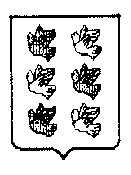 Описание удостоверения к званию «Почетный гражданин города Торжка»Удостоверение к Званию «Почетный гражданин города Торжка» изготавливается из плотного картона красного цвета и представляет собой двухстраничную книжку (расположение книжное). Удостоверение в развернутом виде имеет размер 190 х 140 мм.На первой странице (обложке) удостоверения располагается графическое изображение герба города Торжка.Под графическим изображением герба города Торжка, располагается надпись «Почетный гражданин города Торжка».Графическое изображение герба города Торжка и надпись «Почетный гражданин город Торжка» выполняются в золотистом цвете.В верхней части второй страницы располагается надпись «Удостоверение №, ниже надписи - реквизиты: фамилия, имя и отчество.В левом нижнем углу этой страницы удостоверения располагается фотография лица, удостоенного звания «Почетный гражданин города Торжка», размером 30 х 40 мм.На третьей странице удостоверения располагается надпись: «Звание «Почетный гражданин города Торжка» присвоено решением Торжокской городской Думы от __________	№___ ».Ниже располагается надпись «Председатель Торжокской городской Думы» подпись, инициалы, фамилия и место печати. Подпись Председателя Торжокской городской Думы заверяется её печатью.Образец удостоверенияОбложка удостоверенияВнутренняя сторона удостоверенияОписание памятной ленты к званию «Почетный гражданин города Торжка»Памятная лента к званию «Почетный гражданин города Торжка» представляет собой трёхцветную полосу цветов флага Российской Федерации размером                   2500 х 170 мм, по краям ленты - бахрома желтого цвета.По центру полосы располагается надпись «Почетный гражданин города Торжка», вышитая шелковой нитью желтого цвета. Высота букв надписи составляет 40 мм.Приложение 4
к Положению о звании
 «Почетный гражданин города Торжка»Реестр лиц, удостоенных звания «Почетный гражданин города Торжка»*вносятся сведения о лишении Звания в установленном Положением порядке.№ п/пФамилия, 
имя, 
отчествокандидатаДата рожденияДата рассмотрения документов в отношении Кандидата на присвоение званияРешение 
(принято/не принято)Герб города ТоржкаПочетный гражданин города ТоржкаУдостоверение №____________________________
(фамилия, имя, отчество)Звание «Почетный гражданин города Торжка» присвоено решением Торжокской городской Думы от __________ № ____.Председатель Торжокской городской Думы     _________________________      
                          (инициалы, фамилия)   М.П.№ п/пФамилия, 
имя, 
отчествоДаты жизниНаименование и реквизиты документа о присвоении ЗванияОснования присвоения ЗванияПримечание*